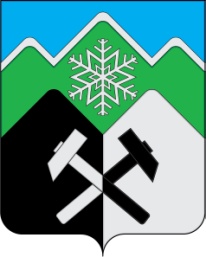 КЕМЕРОВСКАЯ ОБЛАСТЬ-КУЗБАССТАШТАГОЛЬСКИЙ МУНИЦИПАЛЬНЫЙ РАЙОНАДМИНИСТРАЦИЯТАШТАГОЛЬСКОГО МУНИЦИПАЛЬНОГО РАЙОНАПОСТАНОВЛЕНИЕОт «14»  января  2022  № 65-п О проведении I и II этапов областного конкурса «Семья. Экология. Культура» на территории Таштагольского муниципального района В целях привлечения населения Таштагольского муниципального района к сохранению природных ресурсов и бережному отношению к окружающей среде, на основании приказа Министерства природных ресурсов и экологии Кузбасса от 1 декабря 2021 № 183 «О проведении областного конкурса "Семья. Экология. Культура», руководствуясь Уставом муниципального образования «Таштагольский муниципальный район», администрация Таштагольского муниципального района постановляет: 1. Объявить и провести I и II этапы областного конкурса «Семья. Экология. Культура» на территории Таштагольского муниципального района.2. Создать организационный комитет по организации и проведению I и II этапов областного конкурса «Семья. Экология. Культура» на территории Таштагольского муниципального района и утвердить его состав согласно приложению № 1 к настоящему постановлению.3. Утвердить Положение о проведении I и II этапов областного конкурса «Семья. Экология. Культура», на территории Таштагольского муниципального района согласно приложению № 2 к настоящему постановлению.4.  Пресс – секретарю Главы Таштагольского муниципального района    (Кустова М.Л.) настоящее постановление разместить на официальном сайте администрации Таштагольского муниципального района в информационно-телекоммуникационной  сети «Интернет».5. Настоящее постановление вступает в силу с момента подписания и распространяет свое действие на правоотношения, возникшие с 01 декабря 2021 года. 	6. Контроль за исполнением настоящего постановления возложить на заместителя Главы Таштагольского муниципального района  С.В. Адыякова.Глава Таштагольского муниципального района                                                                       В.Н.Макута                 Приложение № 1                                                                                  к постановлению администрации                                                                                   Таштагольского муниципального                                                                                  района                                                                                  От «14»  января  2022  № 65-п Состав организационного комитета по организации и проведению I и II этапов областного конкурса «Семья. Экология. Культура» на территории Таштагольского муниципального районаПредседатель:Заместитель Председателя:Секретарь:Члены организационного комитета:           Приложение № 2                                                                                  к постановлению администрации                                                                                   Таштагольского муниципального                                                                                  района                                                                                  От «14»  января  2022  № 65-п Положениео проведении I и II этапов областного конкурса «Семья. Экология. Культура» на территории Таштагольского муниципального районаОбщие положения1. I и II этап областного конкурса «Семья. Экология. Культура» на территории Таштагольского муниципального района (далее – конкурс) проводится с декабря 2021 года по апрель 2022 года с целью повышения уровня экологической культуры в обществе, привлечения населения Таштагольского муниципального района к сохранению и бережному отношению к окружающей среде.2. В задачи конкурса входит:- Возрождение традиций экологической культуры в семье;- Расширение кругозора и приобретение новых знаний в краеведении, в сфере охраны окружающей среды, природопользования, обращения с отходами производства и потребления;- Привлечение семей к участию в проектах и акциях экологической направленности;- Популяризация и развитие экологического семейного мышления и инициатив в сфере охраны окружающей среды, гармонизация взаимодействия семьи и природы;- Воспитание юного поколения в традициях бережного отношения к окружающему миру и природным ресурсам родного края.II. Функции организационного комитета по организации и проведению I и II этапов областного конкурса «Семья. Экология. Культура» на территории Таштагольского муниципального района1. Организаторами конкурса являются Администрация Таштагольского муниципального района и МКУ «Управление культуры Администрации Таштагольского муниципального района.2. На территории Таштагольского муниципального района создается организационный комитет по организации и проведению I и II этапов областного конкурса «Семья. Экология. Культура» (далее – оргкомитет района). Оргкомитет района организует и координирует работу по проведению конкурса, осуществляет регистрацию работ, утверждает состав, и условия работы жюри конкурса, определяет место и время проведения конкурса.4. В состав жюри конкурса II этапа включаются представители министерства природных ресурсов и экологии Кузбасса и Государственного казенного учреждения «Комитет охраны окружающей среды Кузбасса». 5. Информация о времени и месте проведения конкурса сообщается оргкомитетом района в Государственное казенное учреждение «Комитет охраны окружающей среды Кузбасса» за 10 дней до проведения II этапа по адресу: 650002, г. Кемерово, ул. Ю. Смирнова, д. 22а. Электронные адреса: 341152@rambler.ru, 341152@gmail.com. Телефон 8 (3842) 34-11-52.III. Участники конкурсаВ конкурсе принимают участие семьи, проживающие на территории Таштагольского муниципального района. IV. Организация и проведение конкурса1. I и II этапы конкурса проводятся на территории Таштагольского муниципального района: - I этап (01.12.2021 г. – 30.01.2022 г.) – предварительный отборочный этап;- II этап (01.02.2022 г. – 31.04.2022 г.) – очный отборочный этап;2. По итогам I этапа конкурса (заочного) жюри конкурса отбирает участников II этапа.3. Участники I этапа конкурса оформляют заявку согласно приложению и направляют фото или видео презентацию, содержание которой должно быть ориентировано на формирование экологической культуры населения Таштагольского муниципального района, по электронному адресу: adm_204@mail.ru в оргкомитет района. Презентации должны показывать позитивное отношение участников конкурса, их эмоции, их основную идею, способствовать воспитанию бережного отношения к природе, взаимопонимания, умение объединять усилия для осуществления общих целей по формированию экологической культуры.4. I этап жюри конкурса отбирает участников II этапа. I этап проводится заочно. 5. II этап проводится очно среди семей-победителей I этапа по номинациям, устанавливаемым оргкомитетом района.6. На II этапе семьи представляют конкурсную работу, состоящую из визитной карточки и семейного экологического проекта.7. Визитная карточка представляется в свободной форме (словесная, фото- и видеопрезентация, другие варианты) в виде краткого рассказа о семье (члены семьи, семейные увлечения, герб, девиз и другая информация). Выступление занимает не более 3 минут.8. Семейный экологический проект представляется в виде фото-, видеопрезентаций, видеофильмов или мультфильмов, рассказывающих об общем экологическом семейном деле, например: а) дизайн садово - огородных участков, клумб, рабаток, создание уголков отдыха; б) разработка и создание семейных туристических экологических троп и маршрутов; в) участие в туристической и спортивно - оздоровительной деятельности;  г) поделки из отслуживших вещей, бытового или строительного мусора; д) разработка, продвижение и участие в акциях по раздельному сбору мусора, уборке дворовых территорий и другие варианты.9. Рекомендуется включение в защиту семейного экологического проекта художественно оформленного концертного номера и группы поддержки. Выступление занимает не более 5 минут.10. В жюри конкурса II этапа включаются представители министерства природных ресурсов и экологии Кузбасса и Государственного казенного учреждения «Комитет охраны окружающей среды Кузбасса».11. По итогам II этапа конкурса оргкомитет района предоставляет в областной оргкомитет письменную заявку для участия в III этапе, содержащую информацию о семье, победившей во II этапе конкурса, и конкурсную работу (визитная карточка, семейный экологический проект семьи-победителя II этапа) до 30.04. 2022 года.V. Критерии оценки работ1. Конкурсная работа (визитная карточка и семейный экологический проект) оценивается по 5-балльной шкале. 2. Учитываются экологическая направленность, актуальность и полнота раскрытия темы, соответствие предоставленной конкурсной работы (поделки) заявленной теме, оригинальность,  эстетичность.VI. Награждение Победители II этапа конкурса награждаются дипломами победителей а также памятными подарками.
Приложение
к Положению о проведении I и II этапов областного конкурса «Семья. Экология. Культура» на территории Таштагольского муниципального района
* - обязательные данные, необходимы для обратной связи АдыяковСергей ВладимировичЗаместитель Главы Таштагольского муниципального района по национальным вопросамБолговаИрина ЛарионовнаЗаместитель Главы Таштагольского муниципального района по социальным вопросамАкужаковИгорь АртуровичГлавный специалист отдела по национальным вопросам администрации Таштагольского муниципального районаГрудева Валерия АлексеевнаНачальник муниципального казенного учреждения «Управление культуры администрации Таштагольского муниципального района»Грешилова Елена НиколаевнаНачальник муниципального казенного учреждения «Управление образования администрации  Таштагольского муниципального  района»Мецкер Виктор ВладимировичНачальник муниципального казенного учреждения «Управление социальной защиты населения администрации Таштагольского муниципального района»ФИО участников Конкурса (полностью), возраст Место работы взрослых участников Конкурса Место учебы ребенка (детей)Контактные телефоны взрослых участников Конкурса *Е-mail взрослых участников Конкурса *